Springvale Primary SchoolParent Council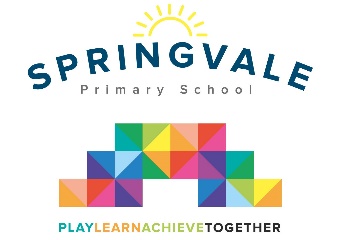 Spring Term 2018Meeting #2Date: Thursday 12th April 2018Time: 7.00 to 8.00pmAgenda:Establish the group’s role- LM happy with the support received and everyone’s balanced views. Welcomed LW to the group and her first meeting and thanked everyone for their attendance.Communication- see the tableSchool initiatives and feedback- see the tableAOB- see belowPresent: Helen T, Gina R, Kristianne T, Laura G, Tracey B, Lyndsey W and L McClureRepresenting: F1 x 2, Y1 x 1, Y2 x 3, Y3 x 3, Y4 x 1, Y5 x 2Follow up/focus items: June/JulyNext general meeting: TBC in Sept/OctAOB:Behaviour system embedding nicely- no issues to reportMerit system- confusing, seems to be very random and inconsistent- could this be developed for next September?Reading booklets- books for older pupils are sometimes quite boring. High expectations are great and the regular reading is essential. As children get older the incentive to read is not as evident and some teachers are using reading as a behaviour tool- rewarded or punished if not read 15 minutes every day.  LM explained that high expectations for reading are crucial and asked how KS2 pupils felt about the expectations we have. Reading in holidays is seen as unfair as it should be a break from school- would prefer to learn/explore new things or read a wider range of things rather than the same thing every day. 15 minutes every day doesn’t make it feel enjoyable or promote a love of reading.Summer Term dates- LM asked if the dates were well received- very much so- people like the family picnic idea but need more detail about how it works, etc. Sports day is always popular and the disco.LM/RF to follow this up with pupil discussions.LM suggested that LM/RF look deeper into merit points and reading/homework systems, etc and come back to Parent Council to discuss any tweaks.Item discussed:Recommendations or suggestions:Next steps:ClubsRange of clubs very well received and appreciated.Give 1 week between the club letter and bookings opening Change the wording on texts so it doesn’t suggest that everyone owes moneySome incorrect details on the final club letterHappy to try these systems- have a week off clubs and get the letter out before we back and then start to book when we return and start clubs in week 2 of each term (1 week off to get everything back in gear).LM to send out fully accurate letter when checked.Ethos and ValuesAgain, very well embedded, communication a key strength. Entrance is really striking now- the message is clear.Use the new logo on uniform in the future but give parents plenty of noticeSeek views of September 2019 start with new logo and speak to uniform provider. Discuss in more detail with SLT and GB.Snow DaysParents very happy with systems and processes Continue with existing plansSchool DinnersNo major issues, new menu is good to keep it fresh. Portion size still mentioned.No major issues, new menu is good to keep it fresh. Portion size still mentioned.TwitterA big strength of the school and great to keep everyone updated.Continue to vary what is added and try not to put too much on at once. Polls and pics and updates all appreciated.Try to group Star of the Day or similar tweets into 3 or 4 pictures as 1 tweetConsider APPS that slow down the stream of tweets to break it upPE kitLM explained that he wants to make PE kit smarter and bring in line with the 4coloured teamsGood idea but need to keep the cost downEnsure siblings are in the same teamSeek prices and options and communicate with all parentsReorganised lower year groups so families have a team